ПРОЕКТ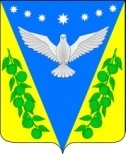 Совет Успенского сельского поселенияУспенского района РЕШЕНИЕ___ сессияот _________________ года                                                                          №___с.УспенскоеОб утверждении отчета о выполнении программы приватизации объектов муниципальной собственности Успенского сельского поселения Успенского района за 2021 годРассмотрев отчет о выполнении программы приватизации объектов муниципальной собственности Успенского сельского поселения Успенского района за 2020 год, представленный администрацией Успенского сельского поселения, руководствуясь федеральными законами от 21.12.2001 № 178-ФЗ «О приватизации государственного и муниципального имущества», от 22.07.2008 № 159-ФЗ «Об особенностях отчуждения недвижимого имущества, находящегося в государственной собственности субъектов Российской Федерации или в муниципальной собственности и арендуемого субъектами малого и среднего предпринимательства, и о внесении изменений в отдельные законодательные акты Российской Федерации», решением Совета Успенского сельского поселения Успенского района от 25.03.2016 г. № 118 «Положения о порядке управления и распоряжения объектами муниципальной собственности Успенского сельского поселения», Совет Успенского сельского поселения р е ш и л :1. Отчет администрации Успенского сельского поселения Успенского района о выполнении программы приватизации объектов муниципальной собственности Успенского сельского поселения Успенского района за 2021 год принять к сведению (приложение № 1).2. Признать программу приватизации объектов муниципальной собственности Успенского сельского поселения Успенского района на 2021 год, утвержденную решением Совета Успенского сельского поселения Успенского района от 23 апреля 2021 года № 119 «Об утверждении программы приватизации объектов муниципальной собственности Успенского сельского поселения на 2021 год», выполненной.3. Утвердить перечень объектов муниципального имущества, приватизированных в 2021 году (приложение № 2).4. Контроль за выполнением настоящего решения возложить на председателя постоянной комиссии по социально-экономическим вопросам и бюджету, финансам, налогам и распоряжению муниципальной собственностью Совета Успенского сельского поселения Успенского района Н.М. Молдованенко и на заместителя главы Успенского сельского поселения Успенского района Л.В. Зиньковскую.5. Решение вступает в силу со дня его подписания.Глава Успенского сельского поселения Успенского района                                        В.Н. Плотников Председатель Совета Успенского сельского поселенияУспенского района                                                                   С.И. ШвабПроект подготовлен и внесен:Юрист администрацииУспенского сельскогопоселения Успенского района                                                 С.С. КорохПроект согласован:Заместитель главы Успенского сельского поселения Успенского района                                                 Л.В. ЗиньковскаяГлавный специалистадминистрации  Успенского сельского поселения      Успенского района                                                                    Е.Н. ПироговаОтчет о выполнении программы приватизации объектов муниципальной собственности Успенского сельского поселенияУспенского района за 2021 годРешением Совета Успенского сельского поселения Успенского района от 23 апреля 2021 года № 119 «Об утверждении программы приватизации объектов муниципальной собственности Успенского сельского поселения на 2021 год», утверждена программа приватизации объектов муниципальной собственности Успенского сельского поселения Успенского района на 2021 год.Перечень объектов муниципальной собственности Успенского сельского поселения, подлежащих приватизации в 2021 году:- нежилое помещение, площадью 59,9 кв.м., расположенное по адресу: Россия, Краснодарский край,  Успенский район,  село Успенское, улица Первомайская, 6, земельный участок, площадью 1000 кв.м.Цена по результатам оценки сделки приватизации составляет 415 000 рублей 00 копеек, способом продажи на открытом аукционе.По состоянию на 31.12.2021 в местный бюджет (бюджет Успенского сельского поселения) от реализации на аукционе имущества Успенского сельского поселения  перечислено 415 000 рублей 00 копеек.Глава Успенского сельского поселения Успенского района                                                      В.Н. Плотников Перечень объектов муниципального имущества приватизированных в 2021 годуГлава Успенского сельского поселения Успенского района                                                             В.Н. Плотников Приложение №1к решению Совета Успенского сельского поселения Успенского района от «__»___________ 2022 г. №___Приложение №2к решению Совета Успенского сельского поселения Успенского района от «__»_________2022 г. №___№ п/пПокупательНаименование и индивидуальные признаки объекта муниципальной собственностиСпособ приватизацииРыночная стоимость руб.Дата продажиЦена сделки 1Каданина Зинаида АрмасовнаНежилое помещение, площадью 59,9 кв.м., расположенное по адресу: Россия, Краснодарский край,  Успенский район,  село Успенское, улица Первомайская, 6. Земельный участок, площадью 1000 кв.м.Аукцион415,00001.06.2021 год415,000